Czerwiec 2017KONKURSY MAJOWE ROZSTRZYGNIĘTEKONKURSY MAJOWE ROZSTRZYGNIĘTEBankierem została:Amelia Ratman z kl. III b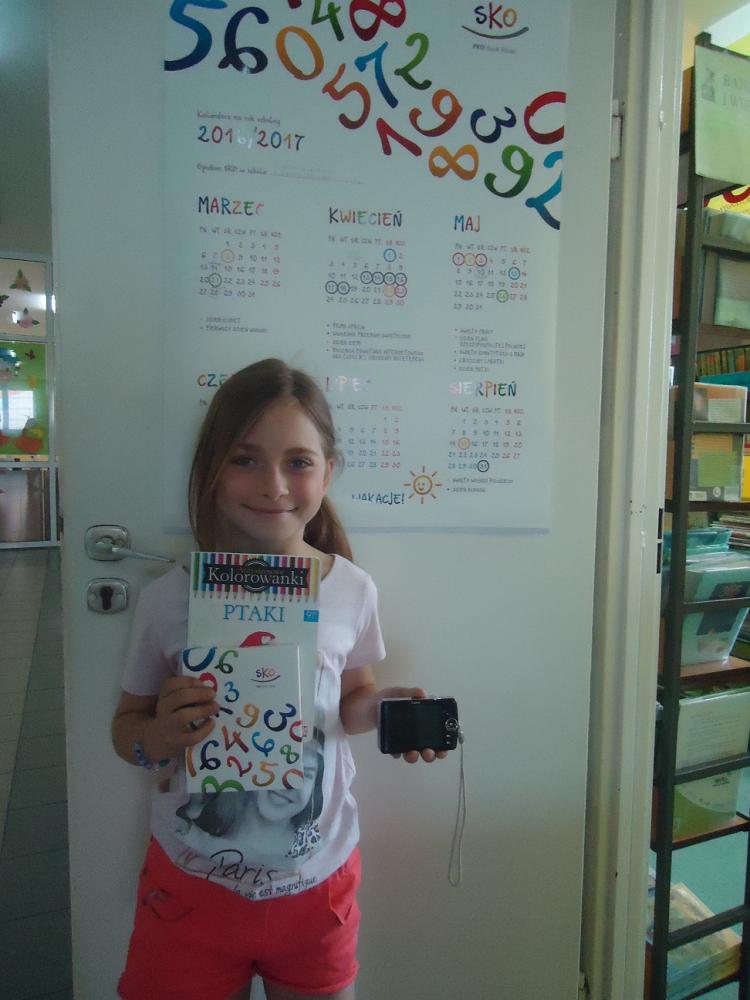 Najlepiej oszczędzali:Julia Gruchot z kl. III c,Mateusz Wojak z kl. III c, Vanessa Malosczyk z kl. III c,Sebastain Kobielski z kl. III c, Natalia Parzonka z kl. IV c,Julia Kasprzak z kl. V c, Maciej Stelmach z kl. III c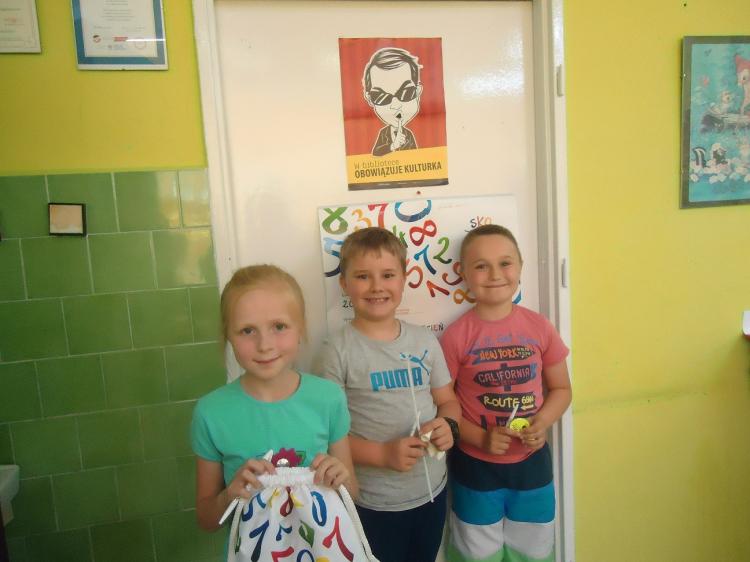 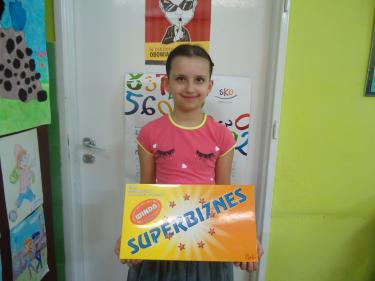 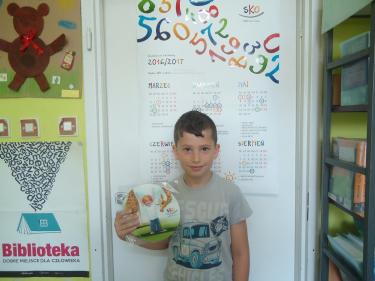 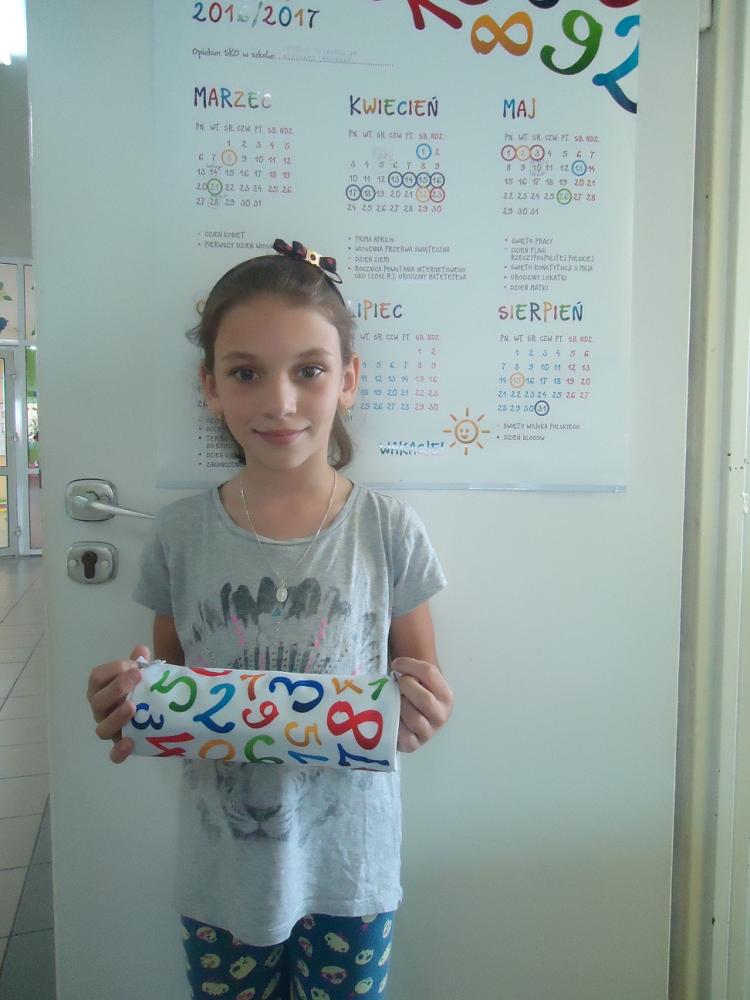  GRTULUJEMY Czerwiec 2017LEKCJE O OSZCZĘDZANIU1 czerwca 2017 klasy drugie, trzecie uczestniczyły w lekcji na świeżym powietrzu  o oszczędzaniu z wykorzystaniem czasopism „Brawo banku”, „Bankomania”  i książek o SKO.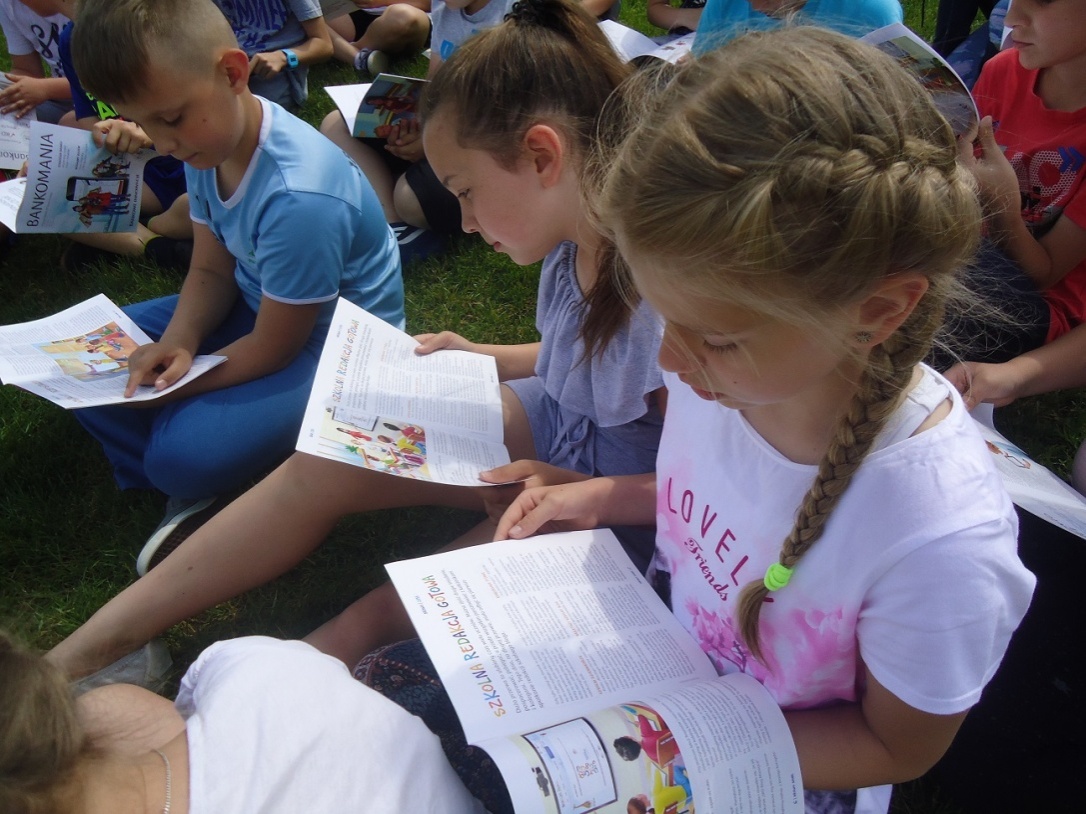 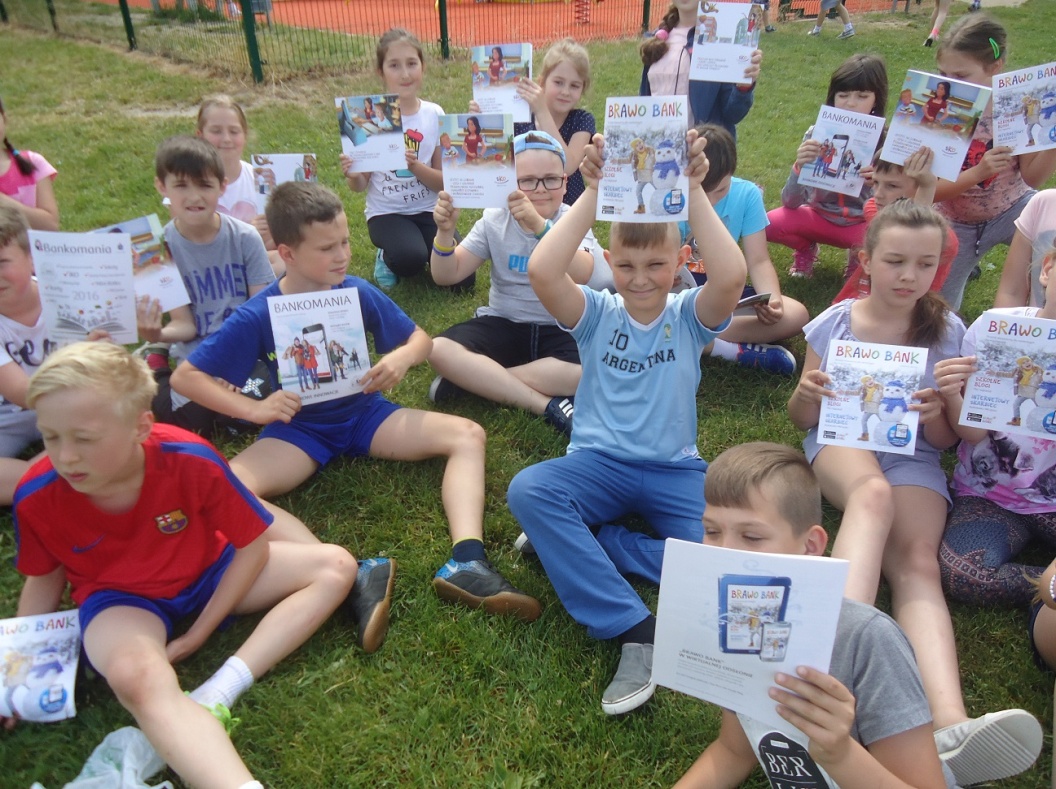 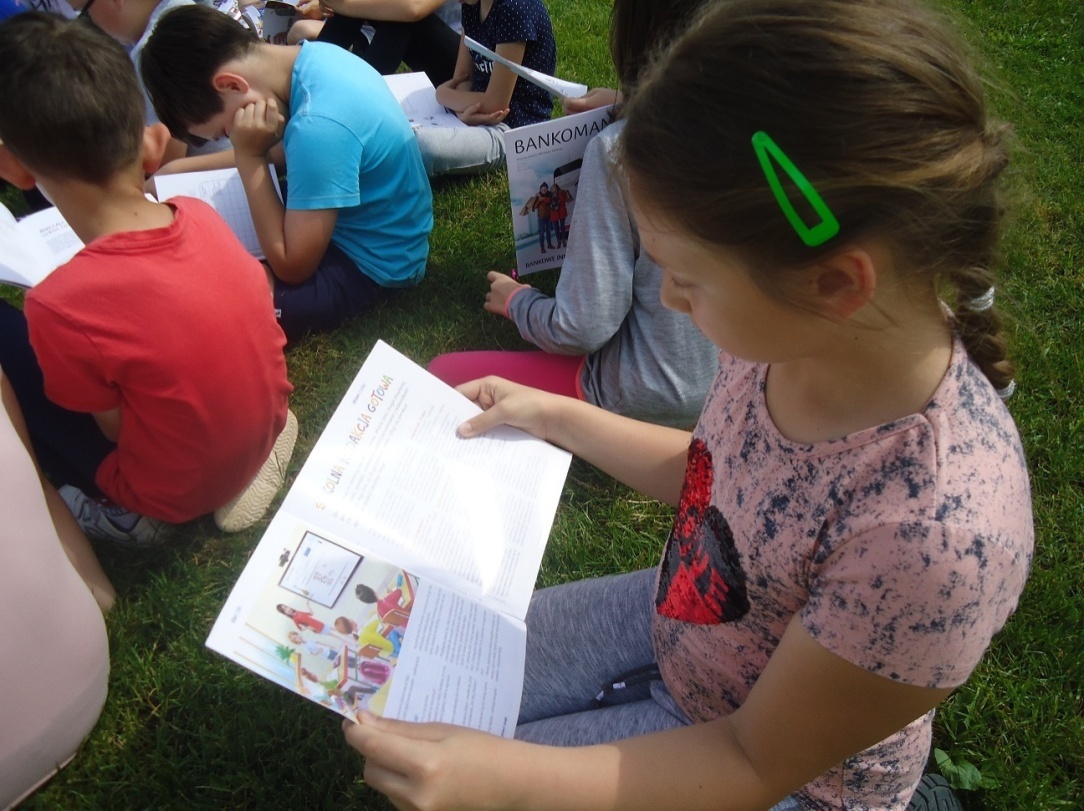 Czerwiec 2017Promocja SKOFESTYN - "POPOŁUDNIE Z CZWÓRKĄ" - PROMOCJA SKO              Festyn rodzinny  „Popołudnie z Czwórką”  10.06.2017 – Festyn rodzinny  „Popołudnie z Czwórką” – promocja działalności SKO.  Członkowie  prężnie działającego Koła rozdawali ulotki i książeczki  zachęcając do przystąpienia  do SKO – SP4 Chojnów. Pogoda nie dopisała i robiliśmy to na terenie placówki.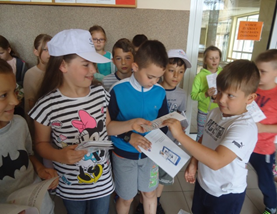 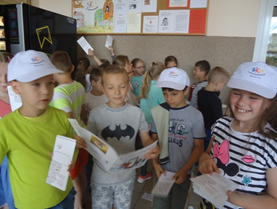 